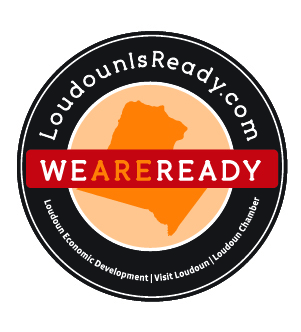 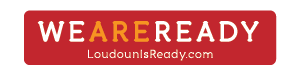 Safer at Home Phase Three
Recreational SportsUse of Face Coverings
All patrons in the Commonwealth aged ten and over shall when entering, exiting, traveling through, and spending time inside the settings listed below cover their mouth and nose with a face covering, as described and recommended by the CDC:…Executive Order #65 as it pertains to indoor and outdoor recreational sports activities. Northern Virginia moves into Phase Three on Wednesday, July 1, 2020.  Businesses must strictly adhere to the physical distancing guidelines, enhanced cleaning and disinfection practices, and enhanced workplace safety practices provided in the “Guidelines for All Business Sectors” document. Virginia Department of Health and Virginia Department of Agriculture and Consumer Services regulated facilities must continue to follow requirements related to prohibiting sick employees in the workplace, strict handwashing practices, and procedures and practices to clean and sanitize surfaces. Recreational sports activities must either implement the following mandatory requirements or must not take place.
Mandatory RequirementsParticipants and organizers of recreational sports activities must strictly adhere to the physical distancing guidelines, enhanced cleaning and disinfection practices, and enhanced workplace safety practices provided in the “Guidelines for All Business Sectors” document. Participants and organizers of recreational sports activities must adhere to the following additional requirements for such activities: Post signage at the entrance that states that no one with a fever or symptoms of COVID-19, or known exposure to a COVID-19 case in the prior 14 days, is permitted in the establishment.Post signage to provide public health reminders regarding physical distancing, gatherings, options for high risk individuals, and staying home if sick (samples at bottom of this document). Indoor and outdoor recreational sports should maintain ten feet of physical distance can be maintained by all instructors, participants, and spectators where practicable.             The total number of attendees (including both participants and spectators) of recreational sports cannot exceed the lesser of 50% of the occupancy load on the certificate of occupancy, if applicable, or 250 persons. For sports played on a field, attendees are limited to 250 persons per field.Ensure anyone who has symptoms of, has tested positive for, or has been exposed to COVID-19 follows appropriate guidelines for quarantine or isolation. Persons with symptoms should stay home until CDC criteria for ending isolation have been met. Persons with severe symptoms may need to be evaluated by a healthcare provider. Establish procedures for safely transporting anyone who is sick to their home or to a healthcare facility. If you are calling an ambulance or bringing someone to the hospital, try to call first to alert them that the person may have COVID-19. Conduct daily screening of coaches, officials, staff, and players for COVID-19 symptoms prior to admission to the venue/facility. Children should be screened per the CDC guidance for screening children. Adults should be asked if they are currently experiencing fever (100.4o or higher) or a sense of having a fever, a new cough that cannot be attributed to another health condition, new shortness of breath that cannot be attributed to another health condition, new chills that cannot be attributed to another health condition, a new sore throat that cannot be attributed to another health condition, or new muscle aches that cannot be attributed to another health condition or specific activity (such as physical exercise). Anyone experiencing symptoms should not be permitted in the venue/establishment. Screenings should be conducted in accordance with applicable privacy and confidentiality laws and regulations. All shared items must be disinfected between each use to the extent practicable. 